Publicado en Huesca el 18/06/2019 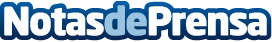 Biopyc ofrece un servicio de fumigación urgente a través de su nueva web fumigamostucasa.comTras una larga trayectoria en el control de plagas, Biopyc, lanza fumigamostucasa.com para eliminar cualquier tipo de plaga en el menor tiempo posible y con la mayor discreciónDatos de contacto: María José Martínez Nota de prensa publicada en: https://www.notasdeprensa.es/biopyc-ofrece-un-servicio-de-fumigacion Categorias: Telecomunicaciones Aragón Logística Jardín/Terraza http://www.notasdeprensa.es